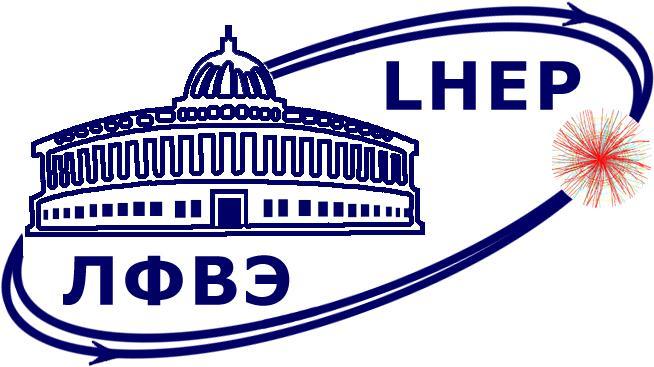 Протокол заседания физической секции НТС ЛФВЭ 05-2024Дата и время проведения мероприятия: с 05.04.2024 по 10.04.2024 Заседание проводилось в формате электронного голосования. Повестка заседания, протокол и материалы для рассмотрения доступны в сети Интернет по адресу: https://indico.jinr.ru/event/4554/  24 члена (из 25) физической секции НТС ЛФВЭ осуществили электронное голосование согласно повестке заседания. Программа заседания:Рассмотрение кандидатов на выборные должности:1. Иванов Артем Викторович (arivanov@jinr.ru)  - НС, НЭОССАРП, Сектор 2, Отделение 3 - нач.сектора - Е.В.Земляничкина.2. Емельянов Дмитрий Дмитриевич (emelyano@cern.ch) - МНС, НЭОССАРП, Сектор 1, Отделение 3 - нач. сектора - Д.Т.Мадигожин.3. Дулов Петър Огнянов (dulov@jinr.ru) – НС, НЭОМД, Сектор 2, Отделение 3 - нач. сектора - В.А.Бабкин.4. Ковачев Лальо Димитров (kovachev@jinr.ru) - МНС, НЭОБМН, Сектор 1,  Отделение 3 - нач. сектора - М.Н.Капишин.5. Сувариева Диляна Асенова (dilyanas@jinr.ru) - МНС, НЭОФСТИК, Сектор 2, Отделение 3 - нач. сектора - В.И.Колесников.6. Гераксиев Николай Стефанов (geraksiev@jinr.ru) - МНС, НЭОФСТИК, Сектор 2, Отделение 3 - нач. сектора - В.И.Колесников.7. Киреев Виктор Александрович (vkireyeu@jinr.ru) - СНС, НЭОФСТИК, Сектора 2, Отделение 3 - нач. сектора - В.И.Колесников.8. Апарин Алексей Андреевич (aparin@jinr.ru)     - СНС, НЭОФТИ-RHIC, Сектор 1, Отделение 4 - нач. сектора - М.В.Токарев.9. Шиндин Роман Александрович (shindin@jinr.ru)  - СНС, НЭОСФМС, Сектор 1,  Гр.1, Отделение 2 - нач.сектора - Н.М.ПискуновРезультат работы секции согласно программе заседания:Рекомендовать НТС ЛФВЭ включить в общий список для тайного голосования на заседании НТС следующих сотрудников ЛФВЭ:- Иванова Артема Викторовича на должность научного сотрудника НЭОССАРП, Сектор 2, Отделение 3;За - 24, против - 0, воздержались - 0- Емельянова Дмитрия Дмитриевича на должность младшего научного сотрудника НЭОССАРП, Сектор 1, Отделение 3;За - 24, против - 0, воздержались - 0-  Дулова Петъра Огнянова на должность научного сотрудника НЭОМД, Сектор 2, Отделение 3;За - 24, против - 0, воздержались - 0- Ковачева Лальо Димитрова на должность младшего научного сотрудника НЭОБМН, Сектор 1, Отделение 3;За - 24, против - 0, воздержались - 0- Сувариеву Диляну Асенову на должность младшего научного сотрудника НЭОФСТИК, Сектор 2, Отделение 3;За – 24, против - 0, воздержались - 0- Гераксиева Николая Стефанова на должность младшего научного сотрудника НЭОФСТИК, Сектор 2, Отделение 3;За – 24, против - 0, воздержались – 0- Киреева Виктора Александровича на должность старшего научного сотрудника НЭОФСТИК, Сектор 2, Отделение 3;За – 24, против - 0, воздержались – 0- Апарина Алексея Андреевича на должность старшего научного сотрудника НЭОФТИ-RHIC, Сектор 1, Отделение 4;За – 24, против - 0, воздержались – 0- Шиндина Романа Александровича на должность старшего научного сотрудника НЭОСФМС, Сектор 1, Гр.1, Отделение 2.За - 24, против - 0, воздержались - 0Председатель физической секции НТС ЛФВЭ, д-р физ.-мат. наук Ладыгин В. П.                        Секретарь физической секции НТС ЛФВЭ,  Додонова Л.О.                           